TORNEO “ GREENSOME CHAPMAN”MODALIDAD: 	GREENSOME CHAPMAN: (Sale cada jugador con su bola, luego ambos pegan el segundo golpe con la bola del compañero. Se elige una y se continúa con esa dando golpes alternos)(POR FAVOR, LEVANTEN LA BOLA CUANDO NO VAYAN A PUNTUAR EN EL HOYO)SE PUEDE COLOCAR LA BOLA EN CALLE (DISTANCIA UNA TARJETA).ESTÁ PERMITIDO EL USO DE MEDIDORES DE DISTANCIA.EN LAS ZONAS ARADAS SE PODRÁ DROPAR LA BOLA SIN PENALIDAD, SIEMPRE Y CUANDO 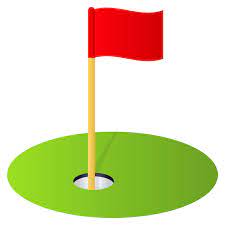 LA BOLA NO SE ENCUENTRE EN UN ÁREA DE PENALIZACIÓN (ESTACAS ROJAS). 